Publicado en Madrid el 22/09/2021 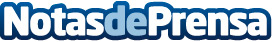 Bossh Group Hotels se proclama como la franquicia turística más rentable y accesibleDesde su nacimiento en 2018, Bossh Group Hotels no ha parado de crecer, son ya más de 30 establecimientos, 7 se unirán en lo que resta de año y tienen pensado ser más de 50 para 2022 con su expansión en Portugal. Una marca fresca, que viene para quedarse y que tiene como foco la experiencia de cliente. "Aquí, tú eres el jefe", rezan sus carteles nada más entrar, y lo demuestran, como certifica el 8'5 de calidad media en opiniones que tienen todas sus unidadesDatos de contacto:Oliver MuñozDirector de Expansión Bossh Hotels634614194Nota de prensa publicada en: https://www.notasdeprensa.es/bossh-group-hotels-se-proclama-como-la Categorias: Franquicias Marketing Turismo Emprendedores http://www.notasdeprensa.es